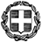 Βαθμός Ασφαλείας:Να διατηρηθεί μέχρι:Βαθ. Προτεραιότητας: Αθήνα,           28-09-2015Αρ. Πρωτ.        151081/Δ2ΠΡΟΣ: ΚΟΙΝ.:ΘΕΜΑ: «Συμπόσιο των 7 σοφών της Κοσμολογίας»Σας γνωστοποιούμε ότι στις 2 Οκτωβρίου 2015 στο Μέγαρο Μουσικής Αθηνών θα διεξαχθεί το Συμπόσιο των 7 σοφών της Κοσμολογίας.Το Συμπόσιο μπορούν να παρακολουθήσουν, χωρίς δαπάνη για το δημόσιο, εκπαιδευτικοί και μαθητές Δ/θμιας Εκπ/σης εκτός ωρών λειτουργίας των σχολικών μονάδων.Για περισσότερες πληροφορίες σχετικά με το συμπόσιο οι ενδιαφερόμενοι μπορούν να επισκέπτονται την ιστοσελίδα http://www.7wisemensymp.org/symposiums/2nd-symposium-in-cosmology/the-programme.Η ΠΡΟΪΣΤΑΜΕΝΗ ΤΗΣΓΕΝΙΚΗΣ ΔΙΕΥΘΥΝΣΗΣ ΣΠΟΥΔΩΝΠ/ΘΜΙΑΣ & Δ/ΘΜΙΑΣ ΕΚΠ/ΣΗΣΑΝΔΡΟΝΙΚΗ ΜΠΑΡΛΑΕσωτ. ΔιανομήΔ/νση Σπουδών, Προγρ/των & Οργάνωσης Δ.Ε. Τμ. Α΄  